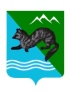 Р А С П О Р Я Ж Е Н И ЕАДМИНИСТРАЦИИ СОБОЛЕВСКОГО  МУНИЦИПАЛЬНОГОРАЙОНА  КАМЧАТСКОГО КРАЯ28 января 2021                                с. Соболево                                       № 47 –р«Об организации работы по профилактике буллинга на территории Соболевского района на 2021 год»          В соответствии с Федеральным законом от 24 июня 1999 г. № 120-ФЗ
"Об основах системы профилактики безнадзорности и правонарушений несовершеннолетних", Федеральным законом от 25 июля 2002 г. № 114-ФЗ
"О противодействии экстремистской деятельности", письмом Министерства образования и науки РФ от 11 мая 2016 г. № 09-1063, в целях предупреждения возникновения явлений отклоняющегося поведения у обучающихся,Утвердить план профилактики буллинга на территории Соболевского муниципального района, согласно приложению.  Управлению образования и молодежной политики администрации Соболевского муниципального района обеспечить контроль за реализацией Плана профилактики буллинга на 2021 год, со стороны руководителей  муниципальных казенных учреждений Соболевского района.Руководителям  муниципальных казенных учреждений Соболевского района обеспечить реализацию Плана и предоставление отчетной информации в администрацию Соболевского муниципального района  ежеквартально до 1 числа месяца, следующего за отчетным.  Рекомендовать руководителям образовательных учреждений Соболевского района разработать ежегодные комплексные планы мероприятий по профилактике и предотвращению буллинга и кибербуллинга на очередной учебный год. Контроль за исполнением настоящего распоряжения оставляю за собой. Заместитель главы администрации  Соболевского муниципального района                                     Е.В. Хорошайло                                                                                  Приложение к распоряжению № 47-р от 28.01.2021ПЛАН профилактики буллинга на территории Соболевского района на 2021 годОрганизация работы по профилактике буллинга на муниципальном уровнеПрофилактика буллинга в образовательных учрежденияхПрофилактика буллинга на уровне классных коллективов.Профилактика буллинга на личностном уровне№ п/пСодержание работыСрок проведения Ответственное лицо1.1.Разработка и утверждение на муниципальном уровне плана работы по профилактике буллинга на 2021год.до 05.02.2021администрация Соболевского муниципального района, управление образования и молодежной политики 1.2.Проведение совещания для директоров, заместителей директоров образовательных организаций Соболевского района октябрь 2021 год Управление образования и молодежной политики, Заместитель директора по ВР 1.3.Организация и проведение совещаний по профилактике буллинга (кибербуллинга) для педагогов - психологов, социальных педагогов, кураторов служб школьной медиации (примирения)1 квартал 2021 года КДН и ЗП при администрации СМР, Управление образования и молодежной политике, руководители образовательных учреждений1.4.Выработка единых диагностических методик для проведения не персонифицированного мониторинга психологической безопасности образовательной среды среди учащихся 2-11 классов (далее мониторинг) и углубленной диагностики межличностных отношенийоктябрь 2021 год.Заместитель директора по ВР, Педагог – психолог МОКУ «Соболевская средняя школа»1.5.Организация и проведение Мониторингаоктябрь 2021 Руководители образовательных учреждений1.6.Отчет о проведении мониторинганоябрь 2021Руководители образовательных учреждений1.7.Анализ и обобщение данных по результатам проведенного мониторинганоябрь – декабрь 2021Заместитель директора по ВР 1.8.Предоставление отчета о реализации плана работы по профилактике буллинга ежеквартально до 1 числа месяца, следующего за отчетным Руководители образовательных учреждений1.9.Проведение совещания по итогам реализации плана работы по профилактике буллинга на 2021 год. Внесение предложений по его совершенствованию. декабрь 2021Управление образования и молодежной политике, администрация СМР, руководители образовательных учреждений.2.1.Разработка плана работы по профилактике булинга на 2021 в образовательной организации в соответствии с муниципальным планомдо 15.09.2021Заместитель директора по ВР образовательного учреждения 2.2.Утверждение плана работы по профилактике буллинга на 2021 год в образовательной организации до 15.09.2021Руководители образовательных учреждений2.3.Разработка рекомендаций по профилактике буллинга для участников образовательного процесса на основе мониторингафевраль 2021Служба школьной медиации (примирения), заместитель директора по ВР  2.4.Публикации и размещение памятки для родителей (законных представителей) на сайте и информационных стендах образовательной организации с ответами на вопросы: - что делать, если вашего ребенка травят;- как поступать, если Вам стало известно о таком случае в классе (ваш ребенок наблюдатель);- что делать, если Ваш ребенок- зачинщикянварь – сентябрь 2021октябрь 2021 КДН и ЗПСлужба школьной медиации (примирения)  2.5.Распространение информации о деятельности «Детского телефона доверия»в течение года КДН и ЗП,Социальный педагог, классные руководители 2-11 классы2.6.Формирование и обучение медиаторов – волонтеров из числа обучающихсяпо плану работы службы школьной медиации (примирения)Служба школьной медиации (примирения)2.7.Повышение компетенций педагогических работников в вопросах профилактики буллинга и сплочения классных коллективовПо плану работы социально – психологической  службы, службы школьной медиации (примирения)Социально – психологическая служба, служба школьной медиации (примирения)2.8.Поддержка высокой социальной активности школьников в детских общественных организациях, а также во внеурочной деятельности, волонтерствеВ соответствии с планом воспитательной работыЗаместитель директора по ВР образовательной организации2.9.Оценка эффективности реализации плана работы по профилактике буллинга на 2021 год. май 2021Руководители образовательных организаций. 3.1.Углубленная диагностика межличностных отношений, отношений с педагогами и в классных коллективах с низким уровнем психологической безопасности по результатам мониторингамарт - майПедагог – психолог, классный руководитель3.2.Диагностика социального статуса обучающихся с целью выявления фактов буллинга и выявления «отверженных» обучающихся1 раз в годПедагог – психолог, классный руководитель3.3.Разработка и реализация программы интеграции «отверженного» обучающегося в классный коллективПо результатам диагностикиКлассный руководитель, социально- психологическая служба, служба школьной медиации (примирения) 3.4.Просветительская работа с родителями (законными представителями) по формированию позиции родителей (законных представителей) в отношении пресечения буллинга, информирование родителей (законных представителей) о результатах Мониторинга по графику родительских собранийЗаместитель директора по ВР, Классный руководитель3.5.Реализация программ по профилактике буллинга, направленных на сплочение классных коллективов, обучение детей навыкам «активной дружбы»в соответствии с планом воспитательной работы образовательной организацииКлассный руководитель, Заместитель директора по ВР3.6.Работа с классом «С буллером и жертвой»при выявлении ситуации буллингаСлужба школьной медиации (примирения), классный руководитель, социально – психологическая служба4.1.Работа с участниками буллинга по процедуре восстановительной медиациипри выявлении ситуации буллингаСлужба школьной медиации (примирения), классный руководитель4.2.Индивидуальная работа с «агрессорами» и «жертвами» буллингапри выявлении ситуации буллингаПедагог- психолог, социальный педагог4.3.Консультирование, оказание адресной помощи родителям (законным представителям) обучающихся, являющихся участниками ситуации травлипри выявлении ситуации буллингаКуратор службы медиации (примирения), педагог – психолог, классный руководитель4.4.Индивидуальная профилактическая  работа (или работа в мини-группах) с обучающимися, склонными к агресивному поведению, экстремистским взглядам, нетерпимостью к окружающимпо плану работы социально – психологической службыСоциально – психологическая служба, Заместитель директора по ВР, социальный педагог4.5.Индивидуальная профилактическая  работа (или работа в мини-группах) с обучающимися с низким социальным статусом, склонным к виктимному поведениюпо плану работы социально – психологической службыСоциально – психологическая служба